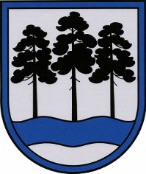 OGRES  NOVADA  PAŠVALDĪBAReģ.Nr.90000024455, Brīvības iela 33, Ogre, Ogres nov., LV-5001tālrunis 65071160, e-pasts: ogredome@ogresnovads.lv, www.ogresnovads.lv PAŠVALDĪBAS DOMES SĒDES PROTOKOLA IZRAKSTS32.Par finansējuma piešķiršanu Ziemassvētku paciņu iegādeiTuvojoties Ziemassvētkiem, Ogres novada Izglītības pārvalde veikusi Ogres novada pašvaldības pirmsskolas izglītības iestāžu, vispārizglītojošo skolu pirmsskolas izglītības grupu, Ogres novada privāto pirmsskolas izglītības iestāžu izglītojamo un bērnu, kas saņem bērnu uzraudzības pakalpojumu Ogres novadā, skaita apzināšanu. Apzināts arī to pašvaldības izglītības iestāžu pirmsskolas izglītojamo skaits, kuriem Ziemassvētku paciņu iegāde jau bijusi paredzēta izglītības iestāžu 2022. gada budžetos. Pieņemot pozitīvu lēmumu, Ziemassvētku paciņas saņemtu arī tie 2829 pirmsskolas vecuma bērni, kuri apmeklē izglītības iestādes vai saņem bērnu uzraudzības pakalpojumu Ogres novadā un kuru Ziemassvētku paciņu nodrošināšanai līdzekļi 2022. gada budžetā līdz šim nav paredzēti. Ogres novada Izglītības pārvalde veikusi sākotnējo tirgus izpēti un noskaidrojusi, ka aptuvenā vienas Ziemassvētku paciņas cena varētu būt 5,58 euro (pieci euro un piecdesmit astoņi centi) ar pievienotās vērtības nodokli.Ņemot vērā minēto un pamatojoties uz likuma “Par pašvaldībām” 12.pantu,balsojot: ar 21 balsi "Par" (Andris Krauja, Artūrs Mangulis, Atvars Lakstīgala, Dace Kļaviņa, Dace Māliņa, Dace Veiliņa, Dainis Širovs, Edgars Gribusts, Egils Helmanis, Gints Sīviņš, Ilmārs Zemnieks, Indulis Trapiņš, Jānis Iklāvs, Jānis Kaijaks, Jānis Lūsis, Jānis Siliņš, Kaspars Bramanis, Pāvels Kotāns, Raivis Ūzuls, Rūdolfs Kudļa, Valentīns Špēlis), "Pret" – nav, "Atturas" – nav, Ogres novada pašvaldības dome NOLEMJ:Atļaut iegādāties Ogres novada pašvaldības pirmsskolas izglītības iestāžu, vispārizglītojošo skolu pirmsskolas izglītības grupu, Ogres novada privāto pirmsskolas izglītības iestāžu izglītojamajiem un bērniem, kas saņem bērnu uzraudzības pakalpojumu Ogres novadā, Ziemassvētku paciņas.Piešķirt  finanšu līdzekļus 15 800 EUR (piecpadsmit tūkstoši astoņi simti euro) apmērā Ziemassvētku paciņu iegādei Ogres novada pašvaldības pirmsskolas izglītības iestāžu, vispārizglītojošo skolu pirmsskolas izglītības grupu, Ogres novada privāto pirmsskolas izglītības iestāžu izglītojamajiem un bērniem, kas saņem bērnu uzraudzības pakalpojumu Ogres novadā.Uzdot Ogres novada Izglītības pārvaldei organizēt Ziemassvētku paciņu iegādi un koordinēt to nogādāšanu bērniem.Uzdot Ogres novada pašvaldības Centrālās administrācijas Budžeta nodaļai veikt grozījumus Ogres novada pašvaldības budžetā 2022. gadam, paredzot šī lēmuma 1. punktā minētos finanšu līdzekļus.Kontroli par lēmuma izpildi uzdot Ogres novada pašvaldības izpilddirektoram.(Sēdes vadītāja,domes priekšsēdētāja E.Helmaņa paraksts)Ogrē, Brīvības ielā 33                   Nr.27 2022. gada 24. novembrī